	Aux parents de l’école de CorroyLe 03/12/2019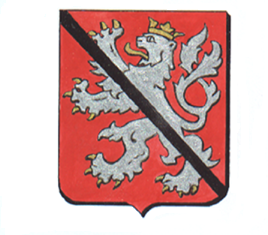 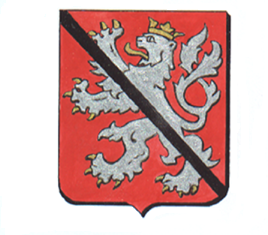 Chers parents,Par la présente, nous souhaitons vous informer qu’un nouvel opérateur extrascolaire va proposer un atelier autour du jeu d’échecs à l’école de Corroy à partir de janvier 2020.Cet atelier est destiné aux enfants du primaire et aura lieu les mardis de 15h30 à 16h30. Un premier atelier d’essai gratuit aura lieu le mardi 14/01. Pour tout complément d’informations ou pour une inscription, vous pouvez dès à présent prendre contact avec Monsieur Paul Strubbe au 0472/72.59.96	D’avance nous vous remercions pour l’attention que vous porterez à la présente et nous vous souhaitons à vous et vos enfants de très belles vacances d’hiver.Bénédicte CuypersCoordinatrice ATL - Chaumont-Gistoux010/68.72.12